АДМИНИСТРАЦИЯ ВОРОБЬЕВСКОГО 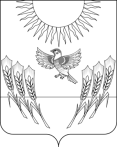 МУНИЦИПАЛЬНОГО РАЙОНА ВОРОНЕЖСКОЙ ОБЛАСТИП О С Т А Н О В Л Е Н И Еот   09   января 2018 г. №  1              .    	                  с. ВоробьевкаО повышении (индексации) должностных окладов, ежемесячных надбавок к должностному окладу за классный чин, пенсии за выслугу лет (доплаты к пенсии), ежемесячной денежной выплаты к пенсии за выслугу лет В соответствии с постановлением правительства Воронежской области от 25.12.2017 г. № 1080 «О повышении (индексации) денежного вознаграждения, должностных окладов, окладов за классный чин, пенсии за выслугу лет (доплаты к пенсии), ежемесячной денежной выплаты к пенсии за выслугу лет», Решениями Совета народных депутатов Воробьевского муниципального района от 26.11.2012 г. № 32 «О денежном содержании муниципальных служащих в Воробьевском муниципальном районе»,  от 24.11.2017 г. № 42 «О пенсиях за выслугу лет лицам, замещавшим должности муниципальной службы Воробьевского муниципального района», от 18.06.2015 г. № 21 «О пенсионном обеспечении лиц, замещавших муниципальные должности в органах местного самоуправления Воробьевского муниципального района», от 02.10.2007 г. № 80 «Об утверждении Положения об оплате труда работников органов местного самоуправления Воробьевского муниципального района, замещающих должности, не являющиеся должностями муниципальной службы», администрация Воробьевского муниципального района постановляет:1. Повысить (проиндексировать) с 1 января 2018 года в 1,04 раза:1.1. Размеры должностных окладов муниципальных служащих Воробьевского муниципального района, замещающих должности муниципальной службы в администрации Воробьевского муниципального района и структурных подразделениях администрации Воробьевского муниципального района, в соответствии с замещаемыми ими должностями муниципальной службы и размеры ежемесячных надбавок к должностному окладу за классный чин в соответствии с присвоенными им классными чинами, установленные Решением Совета народных депутатов Воробьевского муниципального района от 26.11.2012 г. № 32 «О денежном содержании муниципальных служащих в Воробьевском муниципальном районе».1.2. Размеры должностных окладов работников, замещающих должности, не являющиеся должностями муниципальной службы Воробьевского муниципального района, установленные решением Совета народных депутатов Воробьевского муниципального района от 02.10.2007 г. № 80 «Об утверждении Положения об оплате труда работников органов местного самоуправления Воробьевского муниципального района, замещающих должности, не являющиеся должностями муниципальной службы». 2. Проиндексировать с 1 января 2018 года в 1,04 раза размеры пенсий за выслугу лет (доплат к пенсии), ежемесячных денежных выплат к пенсии за выслугу лет, назначенных и выплачиваемых лицам, замещавшим муниципальные должности, муниципальные должности муниципальной службы Воробьевского муниципального района, должности муниципальной службы Воробьевского муниципального района, должности в органах местного самоуправления Воробьевского муниципального района до введения в действие Реестра муниципальных должностей муниципальной службы в Воронежской области.3. Установить, что при повышении (индексации) должностных окладов и  ежемесячных надбавок к должностному окладу за классный чин их размеры подлежат округлению до целого рубля в сторону увеличения.4. Контроль за исполнением настоящего постановления возложить на руководителя аппарата администрации Воробьевского муниципального района Рыбасова Ю.Н..Глава администрациимуниципального района                                                                М.П.Гордиенко 